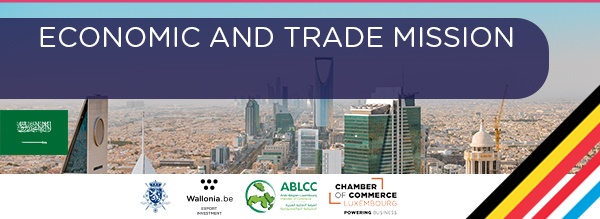 PROVISIONAL PROGRAMME BELGIUM-LUXEMBOURG JOINT MISSIONThe program below is indicative and is still subject to changes. It will consist of group visits (usually by sector), networking events as well as individual B2B meetings. Friday, March 11th  - Luxembourg - Riyadh10:50 	Departure from LUXEMBOURG with KLM 22:30	Arrival in Riyadh and transfer to the Hotel MovenpickSaturday, March 12th  - RiyadhFree Morning16:00 – 16:15 Welcome event at the Belgian Residence + distribution of bags with the programs/goodies 16:15 – 16:35 Speech by the Ambassador of Belgium, AWEX, ABLCC and Luxembourg Chamber of Commerce16:35 – 17:00 Presentation of the program and activities 17:00 – 17:30 Briefing: legal outlook of doing business in Saudi 17:30 – 18:00 Briefing: cultural aspects of doing business with Saudi Arabia18:00 – 22:00 Walking dinner hosted by Embassy of Belgium – Networking between participants Sunday, March 13th  - RiyadhPresence of the entire delegation at the Saudi Council of Chambers in presence of the Riyadh Chamber of Commerce09:00 – 10:00 Arrival of the delegation and check-in 10:00 – 10:30 Welcome speech 10:30 – 12:30 Presentations of Saudi Economy -  Presentation of Belgian Economy - Presentation of Luxembourg Economy + Q/A12:30 – 14:00 Networking lunch 14:00 – 15:00 Press coverage + photos 15:00 – 16:00 Group visit to Business Incubators and Accelerators Company (BIAC) + presentation of the soft-landing program 16:00 – 17:00 Presentation of Neom + Q/A 17:00 Return to the hotel 19:00 – 22:00 B2B networking dinner at Al Nakhla Resort Monday, March 14th - Riyadh09:00 – 15:00 15:30 Meeting at the hotel for departure to Red Sea Project  16:00 – 17:00 Visit of Red Sea Project  18:00 – 19:00 Visit of the town of Diriyah 19:00 Free timeTuesday, March 15th - Riyadh/Jeddah09:00 – 15:0015:30 Transfer from hotel to airport 17:00 – 18:40 Flight SAUDIA SV1041 from Riyadh to Jeddah 20:00 – 20:30 check-in at the Hotel Galleria 21:00 – 23:00 Reception organized by Mr. Hassan KABBANI, Honorary Consul of Belgium to JeddahWednesday, March 16 – Jeddah/DammamEntire group 10:00 Transfer to Jeddah Chamber of Commerce 10:30 – 11:30 Meeting at the Chamber of Commerce + presentations 12:00 – 16:00 16:00 Transfer from the hotel to the airport 19:00 – 20:55 Flight SAUDIA SV 1124 from Jeddah to Dammam 21:30 Check-in at the Hotel SofitelThursday March 17th  - DammamEntire group 10:00 Meeting at the Chamber of Commerce of Asharqia 11:00 – 13:00 B2B’s and networking lunch 13:00 – 17:00 17:00 – 18:30 Group visit 18:30 – 19:30 Rest at the hotel 20:00 – 22:00 Closing dinner 23:30 Departure from the hotel to the airport Friday, March 18 Dammam - Luxembourg02:40 Flight from Dammam to Luxembourg 10:20 Arrival in LuxembourgACCOMODATION, TRANSPORTS AND FORMALITIESWe offer participants a very competitively priced package including flight and hotel as well as transfers from the airport to the hotel. For internal flights, each participant will have to take care of his reservation directly via the airline's website. More information will follow. For organizational facilities, we encourage members to take advantage of this package. We will not be able to ensure the various transfers for companies taking their flight on other dates or choosing other hotels. In addition, all departures from the delegation to the appointments will be from the hotels we have chosen. We would also like to mention that companies should not be afraid of sending female delegates and that on the contrary, it could be an asset in meetings with local actors! Hotels: We have rooms in the following hotels: Riyadh: 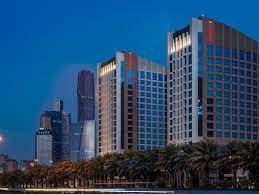 Hotel Movenpick  – Single Superior Room inc. breakfast – +/- 200 € / night TTC (725 SAR + 15% VAT + 5% Municipal tax); Site web : https://all.accor.com/hotel/B4X1/index.fr.shtmlJeddah: 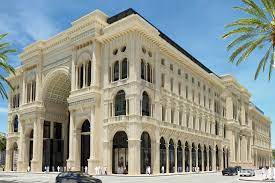 Hotel Galleria  – Deluxe Single Room inc. breakfast – +/- 180 € / night TTC (725 SAR + 15% VAT + 5% Municipal tax); Website: https://www.thehotelgalleria.com/Dammam: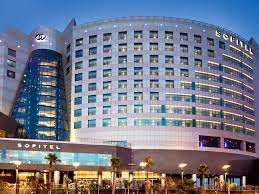 Hotel Sofitel  - Superior Room city view or Luxury room Sea view inc. Breakfast – 155 € / night TTC or 185 € / night TTC (550 SAR or 650 SAR + 15% VAT + 5% Municipal tax); Website: https://all.accor.com/hotel/5988/index.fr.shtmlIn total, the trip including flights + hotel nights in the three cities amounts to about € 2210 / personFlights :Luxembourg (LUX) – Riyadh (RUH) - 11th March 202210:50 Luxembourg  - 22:30 Riyadh, King Khalid International Airport (stop in Amsterdam)Riyadh (RUH) – Jeddah (JED) – 15th March 202217:00, Riyadh, King Khalid International Airport - 18:40 Jeddah, King Abdulaziz International AirportFlight duration:1 h 40 Jeddah (JED) – Dammam (DMM) – 16th March 202219:00 Jeddah, King Abdulaziz International Airport - 20:55 Dammam, King Fahd International AirportFlight duration: 1 h 55 Dammam (DMM) – Luxembourg (LUX) – 18 mars 202202h40 Dammam, King Fahd International Airport - 10h20 Luxembourg (stop in Amsterdam)Formalities related to health rules: From February 1st 2022, it will be mandatory to have obtained a booster of one of the vaccines approved in Saudi Arabia to enter the territory. These vaccines are: - Pfizer or Moderna (3 doses in total) - Astrazeneca (3 doses in total) - Johnson & Johnson (2 doses in total) In addition, wearing a mask is also mandatory (preferably FFP2 masks) indoors and outdoors as well as social distancing rules and any measures to limit the spread of the virus. Since the rules are likely to change between now and the mission, new information on the health rules will be communicated to you before your departure. Further information can be found on: https://www.visitsaudi.com/en/covid-19-information-pageHealth	Environment & EnergyEntertainment	Food ConstructionTransport & LogisticsGroup VisitGroup VisitGroup VisitGroup VisitGroup VisitGroup VisitLunchLunchLunchLunchLunchLunchIndividual B2B’sIndividual B2B’sIndividual B2B’sIndividual B2B’sIndividual B2B’sIndividual B2B’sHealth	Environment & EnergyEntertainment	Food ConstructionTransport & LogisticsGroup VisitGroup VisitGroup VisitGroup VisitGroup VisitGroup VisitLunchLunchLunchLunchLunchLunchIndividual B2B’sIndividual B2B’sIndividual B2B’sIndividual B2B’sIndividual B2B’sIndividual B2B’sHealth	Environment & EnergyEntertainment	Food ConstructionTransport & LogisticsGroup VisitGroup VisitGroup VisitGroup VisitGroup VisitGroup VisitLunchLunchLunchLunchLunchLunchIndividual B2B’sIndividual B2B’sIndividual B2B’sIndividual B2B’sIndividual B2B’sIndividual B2B’sHealth	Environment & EnergyEntertainment	Food ConstructionTransport & LogisticsGroup VisitGroup VisitGroup VisitGroup VisitGroup VisitGroup VisitLunchLunchLunchLunchLunchLunchIndividual B2B’sIndividual B2B’sIndividual B2B’sIndividual B2B’sIndividual B2B’sIndividual B2B’s